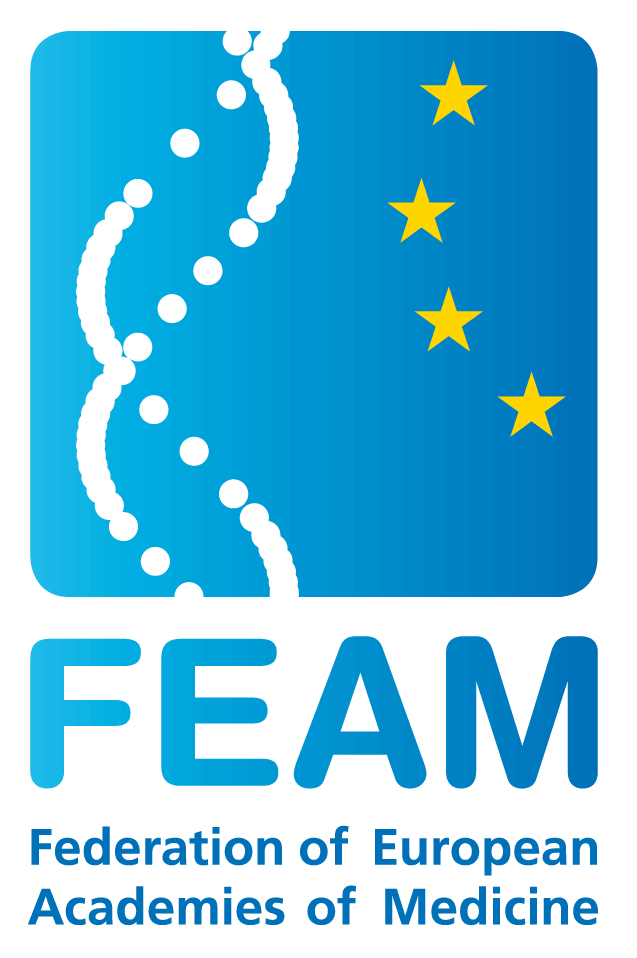 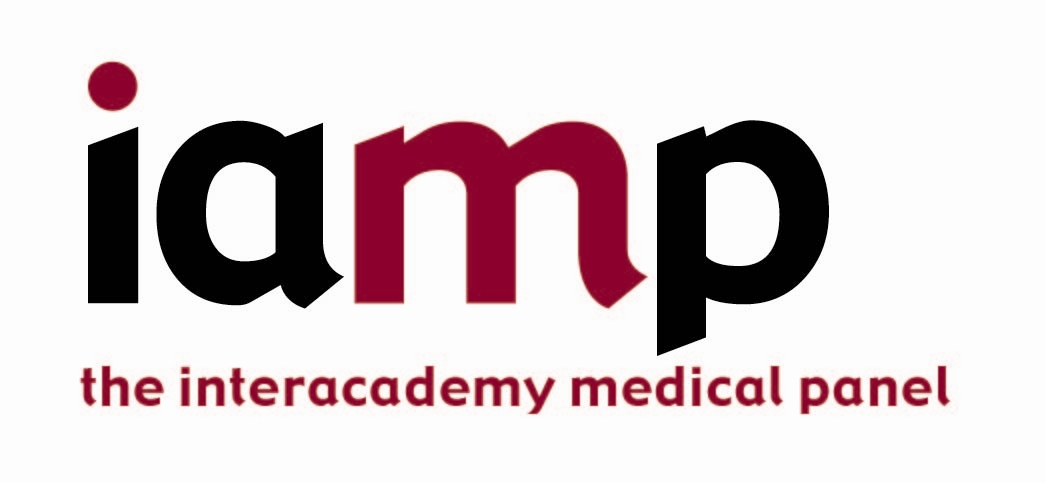 Invitation to the International Workshop on “Integrated education in One Health” Hungarian Academy of Sciences, Budapest, 5 June 2013Registration Form Please complete this form, and return it to the IAMP and FEAM Secretariats by emailing iamp@twas.org with cc: laurence.legros@feam.eu.com, at the earliest convenience,but no later than 22 May 2013.Please provide your contact information (please print)Attendance ConfirmationI will attend the Workshop on 5 June 2013.And I would like to submit material for dissemination via the Workshop’s WebPages or onsite.Salutation:(please circle)Dr.     Mr.     Mrs.     Miss.     Other (please insert):Dr.     Mr.     Mrs.     Miss.     Other (please insert):Dr.     Mr.     Mrs.     Miss.     Other (please insert):First name:(as on your passport)Last name:(as on your passport)Professional Title:Organisation:Mailing address:City:Province: Province: Postal Code:Country:E-mail address:Phone number (office):Phone number (office):Phone number (home):Phone number (home):Mobile phone number: Mobile phone number: Fax number:Fax number: